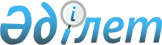 О внесении изменений и дополнений в Указ Президента Республики Казахстан, имеющий силу Закона, "О государственной регистрации юридических лиц"Закон Республики Казахстан от 5 января 2001 года N 135-II



      Внести в Указ Президента Республики Казахстан, имеющий силу Закона, от 17 апреля 1995 г. N 2198 
 Z952198 
 "О государственной регистрации юридических лиц" (Ведомости Верховного Совета Республики Казахстан, 1995 г., N 34, ст. 35; N 1516, ст.109; N 20, ст.121; Ведомости Парламента Республики Казахстан, 1996 г., N 1, ст. 180; N 14, ст. 274; 1997 г., N 12, ст. 183; 1998 г., N 56, ст. 50; N 1718, ст. 224; 1999 г., N 20, ст. 727; 2000 г., N 34, ст. 63, 64) следующие изменения и дополнения: 



      в статье 1 слова "учредительных документов создаваемых юридических лиц" заменить словами "учредительных и других документов, представленных на государственную регистрацию"; 



      статью 6 дополнить частями четвертой, пятой и девятой следующего содержания: 



      "В случаях, когда учредителем юридического лица является другое юридическое лицо, то в регистрирующий орган вместе с учредительными и другими документами предоставляется справка налогового органа о наличии или об отсутствии у учредителя  юридического лица задолженности по налогам, сборам и другим обязательным платежам в бюджет. 



      Для государственной регистрации юридического лица, занимающего доминирующее положение на соответствующем товарном рынке, в случаях, предусмотренных антимонопольным законодательством, дополнительно требуется согласие антимонопольного органа. 



      Регистрирующий орган в течение десяти дней со дня государственной регистрации юридического лица извещает о произведенной регистрации налоговый орган по месту нахождения юридического лица."; 



      статью 8 дополнить частью второй следующего содержания: 



      "Регистрация акционерного общества, созданного в результате реорганизации, а также товарищества с ограниченной ответственностью и производственного кооператива, созданных в результате преобразования акционерного общества, осуществляется в порядке, установленном законодательными актами."; 



      статью 11 изложить в следующей редакции: 



      "Статья 11. Отказ в государственной регистрации и перерегистрации 




      Отказ в государственной регистрации и перерегистрации юридического лица допускается в случаях нарушения установленного законом порядка образования юридического лица или несоответствия его учредительных документов законам Республики Казахстан, или наличия у учредителя  юридического лица задолженности по налогам, сборам и другим обязательным платежам в бюджет, или несогласия антимонопольного органа в случае, предусмотренном законодательством Республики Казахстан. 



      В случае отказа в государственной регистрации или перерегистрации юридического лица регистрирующий орган в сроки, предусмотренные в статье 9 настоящего Указа, в письменном виде выдает ему мотивированный отказ, содержащий ссылку на несоответствие конкретному закону. 



      При отказе в государственной регистрации и перерегистрации уплаченный сбор за государственную регистрацию и перерегистрацию не возвращается."; 



      в статье 12: 



      в части первой после слова "учредительных" дополнить словами "и других"; 



      второе предложение части третьей изложить в следующей редакции: 



      "Правоспособность юридического лица в сфере лицензируемой деятельности возникает с момента получения соответствующей лицензии и прекращается с момента ее изъятия, истечения срока действия или признания недействительной в установленном законодательными актами порядке."; 



      в статье 14: 



      в части первой слова "В случае внесения изменений и дополнений в учредительные документы" заменить словами "В случаях, предусмотренных законодательными актами"; 



      дополнить частями третьей и четвертой следующего содержания: 



      "В случаях, когда участником юридического лица является другое юридическое лицо, то в регистрирующий орган вместе с учредительными и другими документами предоставляется справка налогового органа о наличии или отсутствии у участника  юридического лица задолженности по налогам, сборам и другим обязательным платежам в бюджет. 



      Для перерегистрации юридического лица, занимающего доминирующее положение на соответствующем товарном рынке, по основанию изменения состава участников в случаях, предусмотренных антимонопольным законодательством, дополнительно требуется согласие антимонопольного органа."; 



      часть пятую после слов "органы государственной статистики" дополнить словами "и налоговые органы по месту нахождения юридического лица"; 



      в статье 16: 



      часть вторую дополнить предложением следующего содержания: 



      "Регистрация прекращения деятельности акционерного общества осуществляется при наличии уведомления Национальной комиссии Республики Казахстан по ценным бумагам об аннулировании всех эмиссий акций данного акционерного общества."; 



      дополнить частью седьмой следующего содержания: 



      "При реорганизации акционерного общества в регистрирующий орган дополнительно предоставляется уведомление Национальной комиссии Республики Казахстан по ценным бумагам об аннулировании всех эмиссий акций данного акционерного общества."; 



      статью 18 дополнить частью четвертой следующего содержания: 



      "В случае непредоставления акционерным обществом документов на государственную регистрацию эмиссии акций или присвоение национальных идентификационных номеров в Национальную комиссию Республики Казахстан по ценным бумагам в установленные сроки данное общество подлежит ликвидации или преобразованию в порядке, установленном законодательством.".


      

Президент 




 Республики Казахстан 


					© 2012. РГП на ПХВ «Институт законодательства и правовой информации Республики Казахстан» Министерства юстиции Республики Казахстан
				